TEMA: WEES SOUT EN LIG!Al die kerke in ons kerkverband is gevra om vandag te verootmoedig oor die misdaad en geweld en droogte waardeur ons land gaan. Ek hoef seker niemand te vertel dat dit so is nie, dat ons land wel swaarkry nie. Die vraag is, hoe moet ons as gelowiges daarop reageer?Want sien, sommige mense dink dit werk so:Ek/ons doen sondeDie Here straf my/ons met siekte en droogte en storms en geweld en onreg en onderdrukking.Om dit te stop moet ek/ons baie diep nadink oor ons sonde, ons moet baie jammer wees, ons moet bymekaarkom en vir die Here wys hoe jammer ons is. As genoeg van ons genoeg jammer is, gaan die Here die swaarkry wegneem.Die onderliggende geloof is die volgende: as ek goed genoeg leef, sal dit met my goed gaan. As dit nie goed gaan nie, is dit omdat ek/ons nie goed genoeg leef nie. Dan moet ons ons net bekeer en alles sal weer regkom.Ongelukkig hoor mens dit vandag in ons land ook: die droogte is die Here se straf. As ons ons net bekeer, as genoeg van ons net bid, dan gaan die Here die reën stuur. Dis ’n baie meganistiese siening van die Here!So asof die Here ’n kwaai onderwyser of regter is wat daarbo sit en sê: “Nou gaan Ek hulle wys. Hulle wil mos.” So asof die Here daar sit en sê: “Ek wag tot 90,000 mense gelyk sê hulle is jammer, dan sal ek reën stuur. As dit net 89,000 is, is dit nie genoeg nie.” Is dit jou Here? Is dit hoe jy God sien? Dis hoekom ek dit so geniet het dat die Here hierdie week reën gestuur het VOOR al die kerke daarvoor bid, want ek dink daar is ook ’n ander manier om oor swaarkry en leiding en veral die Here te dink.Johannes 16:33Ek sê hierdie dinge vir julle sodat julle in My rus en vrede kan vind. In die wêreld sal julle swaarkry beleef, maar skep moed: Ek het die wêreld reeds oorwin.Ons SAL swaarkry beleef. Swaarkry is nie abnormaal nie, dis nie iets wat ons spesiale dae voor het nie. Dis ’n gegewe.Romeine 8:18-22Ek weet vir seker dat ons huidige lyding hoegenaamd nie vergelyk kan word met die heerlikheid waarmee God ons gaan verras nie. 19Die skepping smag na daardie dag wanneer God sy kinders openlik bekend sal stel. 20-21Want teen sy wil is die ganse skepping in ’n sinnelose kringloop van aftakeling vasgevang as gevolg van God se straf op die eerste mense se ongehoorsaamheid. Die ganse skepping sien uit na die dag wanneer dit ook self van die slawediens aan hierdie verganklikheid bevry sal word en deel sal kry aan die heerlike vryheid van God se kinders.Selfs die skepping SAL swaarkry. En die swaarkry gaan net erger word. Dis hoe dit is, dis ’n gegewe wat nie gaan verander nie.So, ons sal swaarkry en die skepping sal swaarkry. Ons gaan dit nie verander nie. Maar hoe moet ons daarop reageer?2 Korintiërs 4:17-18Ons swaarkry op die oomblik is gering en tydelik, maar dit bewerk vir ons ’n heerlikheid wat alles verreweg oortref en vir altyd vas sal staan. 18Ons oog is nie op die sigbare dinge gerig nie, maar op die onsigbare, want die sigbare dinge is tydelik, maar die onsigbare vir altyd.In die eerste plek fokus ons nie op die sigbare dinge nie. Ons fokus nie op die droogte en die geweld en die misdaad en die ekonomie nie. Ons fokus op die onsigbare, die dinge wat vir altyd is – liefde, geloof, God!Filippense 4:11-13Ek sê dit nie omdat ek iets kortkom nie. Ek het regtig geleer om onder alle omstandighede reg te kom. 12Ek weet wat dit is om boomskraap te lewe, en ek weet wat dit is om oorvloed te hê. Ek het lewenservaring opgedoen vir alle omstandighede, vir wanneer ek genoeg het om te eet én wanneer ek honger is, vir oorvloed én tekort. 13Ek kan alles doen deur Hom wat my krag gee.Ek fokus op God, ek fokus op Jesus Christus!Filippense 4:4-5Wees altyd bly omdat julle weet dat julle aan die Here behoort. Ek sê dit weer: “Wees bly!” 5Laat almal sien hoe bedagsaam julle lewe. Onthou: Die Here kom binnekort!Ek fokus op die Here Jesus Christus wat binnekort kom, ek fokus op die onsigbare dinge. En dan is ek BLY!!!! Ek word nie hartseer en jammer en terneergedruk in swaarkry nie – ek is bly, want ek weet waar my hoop vandaan kom. En ek wys my blydskap vir almal!Jakobus 1:2-3My broers en susters, wanneer julle in allerhande beproewings beland, moet julle eintlik baie bly wees. 3Julle weet mos: Wanneer ’n mens se geloof ’n toets deurstaan, veroorsaak dit dat jy kan volhard.Romeine 5:3-5Dis egter nie al nie – ons jubel selfs in ons swaarkry, want ons besef dat die swaarkry ons leer om te volhard. 4Op sy beurt kweek volharding betroubaarheid van karakter; en betroubaarheid van karakter versterk ons toekomsverwagting. 5En hierdie toekomsverwagting sal ons nie teleurstel nie, want ons weet hoe lief God ons het. Hy het sy liefde mos in ons harte uitgestort deur sy Heilige Gees wat Hy aan ons gegee het.Vandag lê 6 jongmense belydenis van geloof af. Wat is ons boodskap aan hulle? Waarmee stuur ons hulle die wêreld in? Voel vreeslik sleg oor hoe sleg julle is? Gee pad uit die wêreld uit en vra God om dit te verander? Omring jou met gelowiges sodat jy uit die donker wêreld kan wegkruip?Julle 6, hoor hier:Matteus 5:13-16NAV: 13“Julle is die sout vir die aarde. Maar as sout verslaan het, hoe kry 'n mens dit weer sout? Dit is niks meer werd nie. Dit word buitekant weggegooi, en die mense vertrap dit.14“Julle is die lig vir die wêreld. 'n Stad wat op 'n berg lê, kan nie weggesteek word nie; 15ook steek 'n mens nie 'n lamp op en sit dit onder 'n emmer nie maar op 'n lampstaander, en dit gee lig vir almal in die huis. 16Laat julle lig so voor die mense skyn, dat hulle julle goeie werke kan sien en julle Vader wat in die hemel is, verheerlik.”DB: 13“Julle is sout wat smaak moet gee aan hierdie smaaklose wêreld waarin almal in sonde leef. As julle dit nie doen nie, beteken julle net mooi niks vir God nie. Dan kan Hy julle net sowel op die ashoop weggooi.14“Julle is ’n lig vir die donker wêreld rondom julle. Almal moet kan sien dat julle glo. “Julle geloof moet net so sigbaar wees soos ’n stad wat hoog bo-op ’n berg gebou is.15“Geen mens sit ’n lig aan en gaan steek dit dan onder ’n bed weg nie. Nee, ’n lig word in die middel van ’n vertrek neergesit sodat almal kan sien wat om hulle aangaan. Dit is presies wat julle ook moet doen. Moenie iewers in die donker gaan wegkruip nie. 16Julle moet soos ’n lig in hierdie pikdonker wêreld skyn. Ander mense moet uit julle woorde en dade sien dat julle God van harte dien. Dan sal hulle sê dat God regtig ’n groot en goeie God is. So word julle hemelse Vader se Naam regtig grootgemaak.”Julle is die SOUT vir die wêreld. Julle is die LIG vir die wêreld.Dink ’n bietjie daaroor. Op watter kos gooi mens sout? Gooi mens sout op roomys? Nee! Jy gooi sout op kos wat nie lekker genoeg is nie. Jy gooi nie sout op lekker kos nie (daarom gooi ek nooit sout om my vrou se kos nie!) Ons is nie hier om te wag tot die wêreld lekker is en dan sout te wees nie. Ons is hier om die slegte wêreld beter te maak met ons sout, die sout van Jesus Christus! Hoe slegter dinge gaan en hoe meer mense soek na sout, hoe beter!Sit mens ’n lig aan as dit klaar lig is? Nee! In my huis raas ek gereeld met die kinders as hulle ligte in die dag aansit. Lig is nie vir as dit lig is nie, maar vir as dit donker is. Ons is nie hier om te wag tot die Here alles lig maak en om dan in die lewe te gaan leef nie. Ons is die lig! Ons is bly as dit donker is, hoe donkerder hoe beter, want dan skyn my liggie al hoe helderder! Hoe kan ek dit doen? Kom ons kyk gou na wat die evangelie leer:Party mense:EK het (sonde)			GEDOENEK moet nou			DOENNuwe Testament:JESUS het (versoening)	GEDOENEK wil				DOEN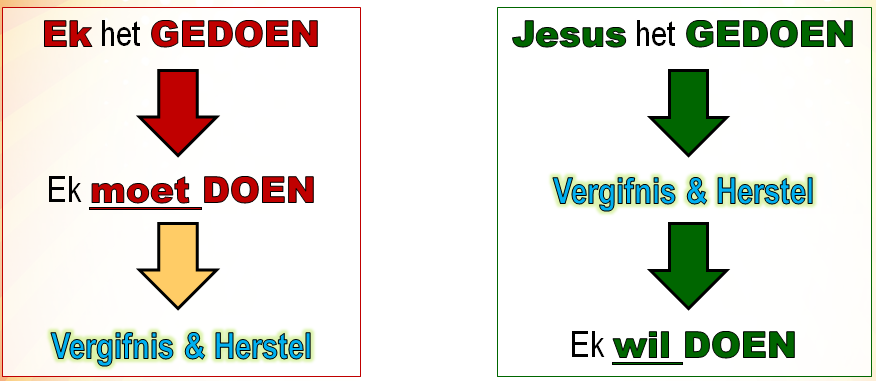 God het my sondes vergewe → JESUS het die straf gedra. My siekte en my swaarkry is nie die straf op my sonde nie!Ek IS God se kind, God wat liefde is. En omdat ek God se kind is, omdat ek Hom ken as ’n liefdevolle Pa, wil ek reg leef. Want dit is wat mens doen met iemand vir wie jy lief is.Dink bietjie, vir wie het jy in hierdie lewe die meeste lief? Jou man, jou vrou, jou kind, jou pa, jou ma, jou vriend, jou vriendin? Hoe WIL jy met hulle leef? Dis hoe ons met die Here leef! Uit liefde! Nie uit vrees nie. Nie uit skuldgevoel nie. Nie uit bejammering nie. Uit liefde! Want ek weet wie Hy is en ek weet wie ek is. En daarom leef ek in hierdie wêreld as lig en sout. Daarom gaan ek hierdie wêreld in volgens wie die Here my gemaak het. Ek gaan hierdie wêreld in en ek is altyd bly, want ek ken my Pa en ek ken my eindbestemming. Ek gaan hierdie wêreld in en ek is bly oor swaarkry, want nie net kweek dit volharding in my en maak dit my geloof sterker nie, die slegte en die donkerte skep soveel geleenthede vir my om sout en lig te wees!Kom ons vat saam vir die wat ek verloor het:Natuurlik moet ons bid! Maar miskien moet ons gebed anders wees. In plaas van: “ons is jammer, ons sal ophou, verander alles”, moet ons dalk bid: “ons is jammer, leer ons om ’n verskil te maak, gee ons moed en wysheid om die hoop en die lig en die sout vir die wêreld te wees.”Ons het hierdie week ervaar watter verskil reën maak. Die wonderlike is dat reën bestaan uit duisende klein druppels, klein druppels wat op hulle eie nie veel verskil maak nie. Maar as al die druppels saam werk, verander dit die wêreld!Kom ons gaan wees Nuwe Testamentiese gelowiges! Kom ons gaan in die wêreld in met blydskap en dankbaarheid. Kom ons gaan wees lig en sout! Kom ons gaan oorspoel die wêreld met die lewende water van Jesus Christus!Johannes 20:21“Vrede vir julle!” sê Jesus weer ’n keer. “Net soos die Vader My gestuur het, stuur Ek julle ook.”Amen.MeganistiesNuwe TestamentFokus op jou sondeFokus op GodFokus op sigbareFokus op onsigbareWees jammerWees blyVerander God se wilVertrou God se wilTrek saamGaan uitBid vir ligWees ligBid vir lekkerWees sout